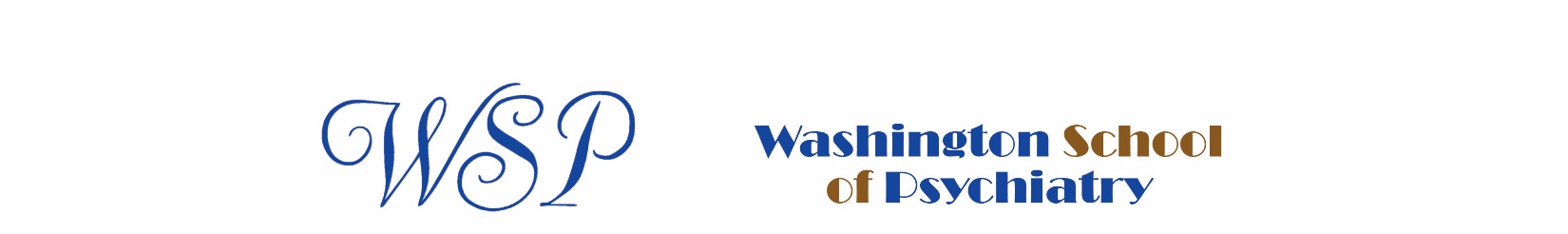 5028 Wisconsin Ave. NW, Suite 400 • Washington, DC 20016-4118Phone: 202-237-2700 • Fax: 202-237-2730 • www.wspdc.orgPROGRAM PLANNING AND PROPOSAL PROCEDURESStep 1: Complete Program Planning FormStep 2: Submit Program Planning Form to Academic ProgramsAcademic Programs will provide an expected date of decision for project proposalTimeline: 5 business daysStep 3: Academic Programs will Submit Program to Appropriate Program Steering Committee. Program Chair will review and vet proposal and make a recommendation to the Faculty Clinical Council (FCC) to decline or accept or accept with conditions the proposal.The Chair of the Faculty Clinical Council will bring program/project proposal to a vote.  The vote will make a recommendation to decline, accept, or accept with conditions the proposal.Proposals with conditional acceptances will be provided additional guidanceConditional acceptances must be resubmitted to the FCC no less than 45 days, with an explanation of how conditions will be met.Program proposals initiated by members/staff/WSP affiliates will be submitted directly to FCCFCC will either forward to appropriate program or form a committee to develop program proposal;If there is no interest from program committee the proposal will not be considered by staff;Timeline: 15-45 business days. Depending on approval status and date of next FCC meeting. Step 4: Once fully approved the Faculty Clinical Council will submit budget request for the proposed program within 15 days of acceptance.Faculty Clinical Council in coordination with the Program Chair, submits recommendation to Academic Programs and designate a program liaison (where appropriate), to coordinate with the proponent and/or program chair.Academic programs will work with the program chair to calendar the new program/event.Timeline: 15 business days. 